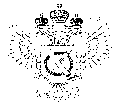 «Федеральная кадастровая палата Федеральной службы государственной регистрации, кадастра и картографии» по Ханты-Мансийскому автономному округу – Югре(Филиал ФГБУ «ФКП Росреестра»по Ханты-Мансийскому автономному округу – Югре)г.Ханты-Мансийск,							                                                                                        Техник отдела                       контроля и анализа деятельностиул. Мира, 27						                                                                                                            Хлызова В.Е. 
                                                                                                                                                                                                                                    8(3467)300-444
                                                                                                                                                                                                                e-mail: Press@86.kadastr.ruПресс-релиз17.01.2017                                    Экономим на госпошлине1 января 2017 года вступил в силу Федеральный закон от 30 ноября 2016 г. № 402-ФЗ              «О внесении изменения в статью 333.35 части второй Налогового кодекса Российской Федерации», в котором уточнен порядок предоставления льгот по уплате госпошлины при совершении юридических значимых действий через портал услуг. В настоящее время гражданам предоставляется 30% скидка по уплате госпошлины при совершении указанных действий с использованием единого портала государственных и муниципальных услуг, региональных порталов государственных и муниципальных услуг и иных порталов, интегрированных с единой системой идентификации и аутентификации. Однако она применяется только при получении результата услуги в электронной форме. ____________________________________________________________________________________При использовании материала просим сообщить о дате и месте публикации на адрес электронной почты Press@86.kadastr.ru или по телефону 8(3467)300-444. Благодарим за сотрудничество.